Consorzio 6 Toscana Sud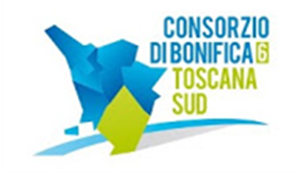 Viale Ximenes n. 3 – 58100 Grosseto - tel. 0564.22189     bonifica@pec.cb6toscanasud.it   -   www.cb6toscanasud.it     Codice Fiscale  01547070530  DIRETTORE GENERALEDecreto  N. 372    – Data Adozione   17/11/2016Atto Pubblicato su Banca Dati  OGGETTO: Approvazione progetto Definitivo - Esecutivo di cui alla “PERIZIA N° 065 - REALIZZAZIONE DI BRIGLIE FINALIZZATE AL MIGLIORAMENTO DELLA DINAMICA D’ALVEO TORRENTE DEL FOSSATONE IN LOC. CASA MONTIERI - COMUNE DI CASTIGLIONE D'ORCIA” - dell’importo di € 720.000,00.  Numero proposta:   -DECRETO DEL DIRETTORE GENERALE N. 372 DEL  17 NOVENBRE 2016L’anno duemilasedici il giorno 17 del mese di novembre alle ore 10.00 presso la sede del Consorzio in Grosseto, viale Ximenes n. 3IL DIRETTORE GENERALEVista la Legge Regionale n.79 del 27/12/2012 ed in particolare l’art. n.21 che affida la struttura operativa e tecnico amministrativa dell’Ente al Direttore Generale, con il compito di organizzarla e controllarla;Visto il Decreto del Presidente n.223 del 22/01/2015 con il quale è stato assunto l’Arch. Fabio Zappalorti con la qualifica di Direttore Generale del Consorzio 6 Toscana Sud a far data dal 01/02/2015; Visto il vigente Statuto Consortile approvato con delibera n.6 dell’Assemblea consortile, seduta n.2 del 29/04/2015 (pubblicato sul B.U.R.T.  parte seconda n.20 del 20/05/2015 Supplemento n.78) ed in particolare l’art. n.38 comma 1 che affida al Direttore Generale la struttura operativa e tecnico amministrativa definita dal Piano di Organizzazione Variabile e l’art. n.38 comma 3 lettera o) che individua tra le funzioni del Direttore Generale quella di individuare i responsabili unici del procedimento ai sensi del D.lgs. 163/2006 e i responsabili dei vari procedimenti tecnico/amministrativi ai sensi della L. 241/1990;Visto il D.lgs. 18 aprile 2016, n. 50 “Nuovo codice degli appalti art. 216 “disposizioni transitorie e coordinamento” e D.P.R. 5 ottobre 2010, n. 207 per le parti ancora in vigore;Vista la L.R. 13 luglio 2007, n. 38 “Norme in materia di contratti pubblici e relative disposizioni sulla sicurezza e regolarità del lavoro” e successive modifiche ed integrazioni;Vista la L. 241/1990 “Nuove norme in materia di procedimento amministrativo e di diritto di accesso ai documenti amministrativi”;Visto il Piano di Organizzazione Variabile (POV) del Consorzio 6 Toscana Sud approvato con deliberazione dell’Assemblea n.13 nella seduta n.3 del 24/09/2015 che individua l’articolazione della struttura operativa e tecnico amministrativa del Consorzio;Visto il Decreto del Direttore Generale n.209 del 28/12/2015 di nomina a Direttore dell’Area Studi e Progettazione, mediante assegnazione a mansioni superiori con decorrenza 01/01/2016, del dipendente Ing. Roberto Tasselli già avente funzione di coordinamento del personale dell’area come da Decreto del Direttore Generale n.108 del 05/10/2015;Visto il Programma di Sviluppo Rurale della Regione Toscana 2014-2020 approvato con decisione della Commissione Europea n.3507 del 26/05/2015;Visto il Decreto Dirigenziale della Regione Toscana n.5810 del 30/11/2015 “Regolamento (UE) n.1305/2013 – programma di sviluppo Rurale 2014 – 2020 della Regione Toscana - approvazione del bando contenente le disposizioni tecniche e procedurali per la presentazione e la selezione delle domande per la concessione degli aiuti della sottomisura 8.3 “Sostegno alla prevenzione dei danni arrecati alle foreste da incendi, calamità naturali ed eventi catastrofici” – annualità 2015”;Vista la volontà da parte del Consorzio 6 Toscana Sud di partecipare al suddetto bando relativo alla sottomisura 8.3;Considerata la necessità di redigere un progetto denominato “PERIZIA N° 065 - REALIZZAZIONE DI BRIGLIE FINALIZZATE AL MIGLIORAMENTO DELLA DINAMICA D’ALVEO TORRENTE DEL FOSSATONE IN LOC. CASA MONTIERI - COMUNE DI CASTIGLIONE D'ORCIA” - dell’importo di € 720.000,00;Considerato che, dopo l’eventuale atto di assegnazione del finanziamento da parte della Regione Toscana condizionato all’ accettazione della “domanda di aiuto” per la “sottomisura 8.3”, il Consorzio 6 Toscana Sud provvederà ad aggiornare l’Elenco Annuale delle Opere Pubbliche anno 2016 ed il Piano delle Attività di Bonifica anno 2016 creando altresì un apposito capitolo di bilancio con articoli di entrata e di uscita;Visto il Decreto del Direttore Generale n.43 del 26/01/2016, con il quale viene nominato Responsabile Unico del Procedimento (RUP) per i lavori di cui all’oggetto il Geom. Riccardo Battigalli sostituito da l’Arch. Fabio Zappalorti con Decreto del Direttore Generale n.201 del 19/05/2016 secondo quanto disposto dal D.lgs. 50/2006 e dal P.O.V. del Consorzio;Visto il Decreto del Direttore Generale n.50 del 02/02/2016, con il quale viene individuato il gruppo di lavoro per la suddetta Perizia;Visto il Decreto del Presidente n.07 del 04/02/2016, con il quale è stato approvato il Documento Preliminare alla Progettazione relativo ai lavori di cui alla PERIZIA N° 065 e redatto il giorno 02/02/2016 dal Responsabile Unico del Procedimento; Visto il Decreto del Direttore Generale n.88 del 09/02/2016, con il quale è stato approvato in linea tecnica il Progetto Preliminare denominato “PERIZIA N° 065 - REALIZZAZIONE DI BRIGLIE FINALIZZATE AL MIGLIORAMENTO DELLA DINAMICA D’ALVEO TORRENTE DEL FOSSATONE IN LOC. CASA MONTIERI - COMUNE DI CASTIGLIONE D'ORCIA” - dell’importo di € 720.000,00 in data 05/02/2016;Visto il Decreto del Direttore Generale n.104 del 18/02/2016, con il quale è stato approvato in linea tecnica il Progetto Definitivo Esecutivo denominato “PERIZIA N° 065 - REALIZZAZIONE DI BRIGLIE FINALIZZATE AL MIGLIORAMENTO DELLA DINAMICA D’ALVEO TORRENTE DEL FOSSATONE IN LOC. CASA MONTIERI - COMUNE DI CASTIGLIONE D'ORCIA” - dell’importo di € 720.000,00 in data 12/02/2016;Considerato che in data 23/03/2016 alle ore 11.00 è stata convocata la Conferenza dei Servizi Decisoria, presso la Sede del Consorzio 6 Toscana Sud, per l’acquisizione di tutti i pareri e autorizzazioni necessarie per l’esecuzione dei lavori in oggetto;Visto i pareri favorevoli pervenuti e rilasciati in sede di Conferenza dei Servizi Decisoria dagli Enti interessati compresi quelli rilasciati con prescrizioni;Visto il verbale della Conferenza dei Servizi del 23/03/2016;Visti i pareri favorevoli pervenuti successivamente alla data del 23/03/2016 rilasciati dalla Regione Toscana – Direzione Regionale Ambiente e Energia Tutela della Natura e del Mare e dall’Unione dei Comuni della Val d’Orcia;Visto l’atto da parte del Responsabile del Procedimento in data 18/04/2016 con il quale si chiede al Dirigente Area Studi e Progettazione l’adozione del provvedimento di chiusura della procedura autorizzativa di cui alla “PERIZIA N° 065 - PSR 2014-2020 Sottomisura 8.3 - REALIZZAZIONE DI BRIGLIE FINALIZZATE AL MIGLIORAMENTO DELLA DINAMICA D’ALVEO TORRENTE DEL FOSSATONE IN LOC. CASA MONTIERI - COMUNE DI CASTIGLIONE D'ORCIA;Vista la Determina del Direttore dell’Area Studi e Progettazione n. 117 del 04/10/2016 con il quale si approva il Verbale della Conferenza dei Servizi Decisoria del 23/03/2016 per i lavori relativi alla PERIZIA 065 e si dichiarare concluso il Procedimento Autorizzativo iniziato in data 23/02/2016 con l’acquisizione di tutti i pareri e le prescrizioni impartite; Visto il Decreto Dirigenziale della RT n. 7924 del 29/07/2016 con il quale si approvano gli esiti istruttori delle domande presentate sul portale ARTEA e di assegnare al Consorzio 6 Toscana sud € 701.504,84 per i lavori di cui alla perizia n° 065;Visto il Decreto Dirigenziale della RT n. 11811 del 11/11/2016 con il quale si omologano le opere in progetto e si autorizza ai fini idraulici la realizzazione delle opere;Visto il verbale di validazione da parte del RUP Arch. Fabio Zappalorti redatto in data 17/11/2016;Viste le vigenti disposizioni di cui al D.lgs. 50/2016, del D.P.R. n. 207/2010 per le parti ancora applicabili di cui dall’art. 216 del D.lgs. 18 aprile 2016, n. 50 in materia di lavori pubblici e s.m.i. e D.lgs. 81/2008;DECRETADi approvare il progetto Definitivo – Esecutivo denominato “PERIZIA N° 065 - REALIZZAZIONE DI BRIGLIE FINALIZZATE AL MIGLIORAMENTO DELLA DINAMICA D’ALVEO TORRENTE DEL FOSSATONE IN LOC. CASA MONTIERI - COMUNE DI CASTIGLIONE D'ORCIA” - dell’importo di € 720.000,00 in data 12/02/2016 composto dai seguenti elaborati:di dare atto che il progetto trova copertura finanziaria nel Bilancio di Previsione 2016 nella parte delle entrate per un importo di euro 701.504,84 – Titolo 2 – Categoria 1 -  Capitolo 13 “LAVORI IN CONCESSIONE ELENCO ANNUALE ART. 128 COMMA 9 D.LGS. 163/2006” Articolo 105 “PERIZIA N. 065 - PSR 2014-2020 SOTTOMISURA 8.3 - REALIZZAZIONE DI BRIGLIE FINALIZZATE AL MIGLIORAMENTO DELLA DINAMICA D'ALVEO TORRENTE DEL FOSSATONE IN LOC. CASA MONTIERI - COMUNE DI CASTIGLIONE D'ORCIA” con assegnazione n. 1292;che i costi derivanti dallo svolgimento delle attività verranno imputati per un importo di euro 701.504,84 nel Bilancio di Previsione anno 2016 nella parte uscite – Titolo 2 – Categoria 1 -  Capitolo 25 “LAVORI IN CONCESSIONE ELENCO ANNUALE ART. 128 COMMA 9 DLGS. 163/2006” Articolo 105 “PERIZIA N. 065 - PSR 2014-2020 SOTTOMISURA 8.3 - REALIZZAZIONE DI BRIGLIE FINALIZZATE AL MIGLIORAMENTO DELLA DINAMICA D'ALVEO TORRENTE DEL FOSSATONE IN LOC. CASA MONTIERI - COMUNE DI CASTIGLIONE D'ORCIA” assegnazione n. 6486 e i restanti euro 18.495,16 verranno imputati al Titolo 01 – Categoria 03 – Capitolo 64 “SETTORE TECNICO E PROGETTAZIONE articolo 6 SPESE GENERALI STUDI RILIEVI PROGETTI” assegnazione n. 6464.IL DIRETTORE GENERALE(Arch. Fabio Zappalorti)A-RELAZIONE GENERALEB-RELAZIONE SPECIALISTICHEB.1-Relazione Idrologico IdraulicaC-ELABORATI GRAFICI:C.1-Corografia generale individuazione intervento - 1:50.000;C.2-Corografia generale individuazione intervento - 1:25.000;C.3-Planimetria individuazione intervento - 1:10.000;C.4-Planimetria intervento con posizionamento briglie - 1:1.000;C.5-Profilo planimetria e sezioni;C.6-Profili e sezioni delle tre tipologie di interventoC.7-Documentazione fotograficaE-PIANO DI MANUTENZIONE DELL'OPERA E DELLE SUE PARTIF-PIANO DI SICUREZZA E DI COORDINAMENTO:F.1-Analisi e valutazione dei rischiF.2-Quadro di incidenza quantità della manodoperaF.3-Stima incidenza sicurezzaF.4-Fascicolo con caratteristiche dell'operaG-COMPUTO METRICO ESTIMATIVO E QUADRO ECONOMICOH-CRONOPROGRAMMAI-ELENCO PREZZII.1 -Analisi dei prezziL-SCHEMA DI CONTRATTO E CAPITOLATO SPECIALE D'APPALTOM-VERIFICA PROGETTO ESECUTIVOParere di Regolarità ContabileIl sottoscritto Dott. Carlo Cagnani in qualità di Direttore dell’Area Amministrativa esprime sul presente Decreto il parere, in ordine alla sola Regolarità Contabile: FAVOREVOLEFirmato Dott. Carlo CagnaniParere di Regolarità TecnicaIl sottoscritto Ing. Roberto Tasselli in qualità di Direttore dell’Area Studi e Progettazione esprime sul presente Decreto il parere, in ordine alla sola Regolarità Tecnica: FAVOREVOLEFirmato Ing. Roberto TasselliATTESTATO DI PUBBLICAZIONEIl sottoscritto Direttore dell’Area Amministrativa certifica che il presente Decreto viene affissa all’Albo pretorio del Consorzio a partire dal 22.11.2016, per almeno 10 giorni consecutivi ai fini di pubblicità e conoscenza.Il Direttore Area AmministrativaFirmato Dott. Carlo Cagnani